CAMARA MUNICIPAL DE SANTA BRANCA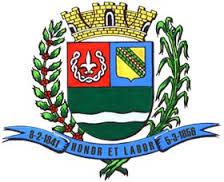 SECRETARIA DE FINANÇAS - CNPJ.01.958.948/0001-17PCA AJUDANTE BRAGA 108 CENTRO SANTA BRANCAData: 10/08/2017 12:05:01Balancete da Despesa do período de 01/07/2017 até 31/07/2017	Sistema CECAM (Página: 1 / 2)CAMARA MUNICIPAL DE SANTA BRANCA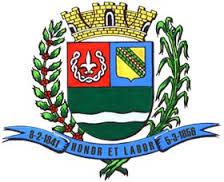 SECRETARIA DE FINANÇAS - CNPJ.01.958.948/0001-17PCA AJUDANTE BRAGA 108 CENTRO SANTA BRANCAData: 10/08/2017 12:05:01Balancete da Despesa do período de 01/07/2017 até 31/07/2017	Sistema CECAM (Página: 2 / 2)SANTA BRANCA, 31 de Julho de 20172.1 - CAMARA MUNICIPAL DE SANTA BRANCADotaçãoEmpenhadoEmpenhadoLiquidadoPagoFUNCIONAL PROGRAMÁTICAFichaD.R.InicialAlteraçãoAutorizadoSaldo AtualDisponívelReservadoAnteriorNo PeríodoAtualA PagarAnteriorNo PeríodoAtualAnteriorNo PeríodoAtualProcessado01 - PODER LEGISLATIVO1.614.000,001.614.000,00769.783,82769.783,82762.261,7781.954,41844.216,1883.895,16674.355,61102.765,10777.120,71658.282,67102.038,35760.321,0216.799,691 - CAMARA MUNICIPAL1.614.000,001.614.000,00769.783,82769.783,82762.261,7781.954,41844.216,1883.895,16674.355,61102.765,10777.120,71658.282,67102.038,35760.321,0216.799,691 - Legislativa1.614.000,001.614.000,00769.783,82769.783,82762.261,7781.954,41844.216,1883.895,16674.355,61102.765,10777.120,71658.282,67102.038,35760.321,0216.799,6931 - Ação Legislativa1.614.000,001.614.000,00769.783,82769.783,82762.261,7781.954,41844.216,1883.895,16674.355,61102.765,10777.120,71658.282,67102.038,35760.321,0216.799,691 - MANUTENÇÃO DA CAMAR1.614.000,001.614.000,00769.783,82769.783,82762.261,7781.954,41844.216,1883.895,16674.355,61102.765,10777.120,71658.282,67102.038,35760.321,0216.799,692001 - MANUTENÇÃO DA C1.614.000,001.614.000,00769.783,82769.783,82762.261,7781.954,41844.216,1883.895,16674.355,61102.765,10777.120,71658.282,67102.038,35760.321,0216.799,693.1.90.11.00 - VENCIMENTO101900.000,00900.000,00433.421,79433.421,79407.427,2759.150,94466.578,21407.427,2759.150,94466.578,21407.427,2759.150,94466.578,213.1.90.11.01 - VENCIMENT150.558,0718.243,82168.801,89150.558,0718.243,82168.801,89150.558,0718.243,82168.801,893.1.90.11.37 - GRATIFIC69.642,2711.772,6881.414,9569.642,2711.772,6881.414,9569.642,2711.772,6881.414,953.1.90.11.42 - FÉRIAS IND17.202,6617.202,6617.202,6617.202,6617.202,6617.202,663.1.90.11.43 - 13º SALÁRIO6.732,176.732,176.732,176.732,176.732,176.732,173.1.90.11.44 - FÉRIAS -2.932,693.299,686.232,372.932,693.299,686.232,372.932,693.299,686.232,373.1.90.11.45 - FÉRIAS -2.199,522.474,764.674,282.199,522.474,764.674,282.199,522.474,764.674,283.1.90.11.46 - FÉRIAS -17.999,8917.999,8917.999,8917.999,8917.999,8917.999,893.1.90.11.60 - REMUNER140.160,0023.360,00163.520,00140.160,0023.360,00163.520,00140.160,0023.360,00163.520,003.1.90.13.00 - OBRIGAÇÕE201229.800,00229.800,00128.235,67128.235,6785.838,9515.725,38101.564,3315.725,3885.838,9515.725,38101.564,3371.607,2214.231,7385.838,9515.725,383.1.90.13.01 - FGTS7.880,151.571,119.451,261.571,117.880,151.571,119.451,266.615,321.264,837.880,151.571,113.1.90.13.02 - CONTRIBUI77.958,8014.154,2792.113,0714.154,2777.958,8014.154,2792.113,0764.991,9012.966,9077.958,8014.154,273.3.90.30.00 - MATERIAL30199.200,0099.200,0074.375,8974.375,8921.998,782.825,3324.824,11827,6621.998,782.825,3324.824,1121.132,122.864,3323.996,45827,663.3.90.30.01 - COMBUSTÍ3.806,633.806,633.806,633.806,633.073,97732,663.806,633.3.90.30.07 - GÊNEROS3.183,05277,643.460,6932,003.183,05277,643.460,693.183,05245,643.428,6932,003.3.90.30.16 - MATERIAL1.398,701.398,701.398,701.398,701.398,701.398,703.3.90.30.17 - MATERIA5.502,321.140,006.642,325.502,321.140,006.642,325.452,321.190,006.642,323.3.90.30.21 - MATERIAL952,67537,931.490,60244,40952,67537,931.490,60952,67293,531.246,20244,403.3.90.30.22 - MATERIAL3.743,17519,604.262,77519,603.743,17519,604.262,773.743,173.743,17519,603.3.90.30.24 - MATERIAL189,5031,66221,1631,66189,5031,66221,16189,50189,5031,663.3.90.30.25 - MATERIA146,90146,90146,90146,90146,90146,903.3.90.30.26 - MATERIAL1.139,8068,501.208,301.139,8068,501.208,301.139,8068,501.208,303.3.90.30.29 - MATERIAL84,0084,0084,0084,0084,0084,003.3.90.30.39 - MATERIA1.852,04250,002.102,041.852,04250,002.102,041.852,04250,002.102,043.3.90.36.00 - OUTROS SE4015.000,005.000,002.271,182.271,182.313,07415,752.728,822.313,07415,752.728,822.313,07415,752.728,823.3.90.36.06 - SERVIÇOS365,24365,24365,24365,24365,24365,243.3.90.36.99 - OUTROS S2.313,0750,512.363,582.313,0750,512.363,582.313,0750,512.363,583.3.90.39.00 - OUTROS SE501300.000,00-31.000,00269.000,0030.660,4430.660,44234.502,553.837,01238.339,5667.342,12146.596,3924.647,70171.244,09146.001,8424.995,60170.997,44246,653.3.90.39.01 - ASSINATU8.994,9087,309.082,20334,928.659,98132,908.792,888.659,9887,308.747,2845,603.3.90.39.05 - SERVIÇOS64.937,9264.937,928.360,9950.165,946.410,9956.576,9350.165,946.410,9956.576,933.3.90.39.16 - MANUTEN900,00900,00900,00900,00900,00900,003.3.90.39.17 - MANUTE2.695,302.695,302.695,302.695,302.695,302.695,303.3.90.39.19 - MANUTEN440,001.095,001.535,00440,001.095,001.535,00440,001.095,001.535,003.3.90.39.20 - MANUTE950,00950,00950,00950,00950,00950,003.3.90.39.43 - SERVIÇOS7.920,007.920,003.779,283.612,26528,464.140,723.612,26528,464.140,723.3.90.39.48 - SERVIÇO7.000,007.000,003.500,003.500,007.000,003.500,003.500,007.000,003.3.90.39.57 - SERVIÇO1.020,001.140,002.160,00950,001.020,00190,001.210,001.020,00190,001.210,003.3.90.39.58 - SERVIÇO10.120,00200,0010.320,004.342,255.173,43899,616.073,045.169,35808,405.977,7595,293.3.90.39.59 - SERVIÇOS6.935,006.935,003.140,003.010,00785,003.795,003.010,00785,003.795,003.3.90.39.63 - SERVIÇOS903,00903,00903,00903,00903,00903,003.3.90.39.66 - SERVIÇOS178,95178,95178,95178,95178,95178,953.3.90.39.69 - SEGUROS4.196,591.314,715.511,304.196,591.314,715.511,304.196,591.314,715.511,303.3.90.39.77 - VIGILÂNC7.947,007.947,003.978,003.306,00663,003.969,003.306,00663,003.969,003.3.90.39.78 - LIMPEZA69.047,3069.047,3029.018,8134.224,735.803,7640.028,4934.224,735.803,7640.028,493.3.90.39.81 - SERVIÇOS1.200,001.200,00914,40238,0047,60285,60238,0047,60285,603.3.90.39.83 - SERVIÇO360,00360,00360,00360,00360,00360,003.3.90.39.90 - SERVIÇOS14.159,5514.159,554.370,719.373,99414,859.788,849.143,52645,329.788,843.3.90.39.95 - MANUTE5.400,005.400,001.800,003.000,00600,003.600,003.000,00600,003.600,003.3.90.39.97 - DESPESA423,04423,04211,52211,52105,76317,28211,52211,52105,76DotaçãoEmpenhadoEmpenhadoLiquidadoPagoFUNCIONAL PROGRAMÁTICAFichaD.R.InicialAlteraçãoAutorizadoSaldo AtualDisponívelReservadoAnteriorNo PeríodoAtualA PagarAnteriorNo PeríodoAtualAnteriorNo PeríodoAtualProcessado3.3.90.39.99 - OUTROS S18.774,0018.774,006.141,2410.476,702.156,0612.632,7610.476,702.156,0612.632,763.3.90.46.00 - AUXÍLIO AL70111.000,0011.000,0011.000,0011.000,004.4.90.52.00 - EQUIPAME60180.000,0020.000,00100.000,0089.818,8589.818,8510.181,1510.181,1510.181,1510.181,159.801,15380,0010.181,154.4.90.52.06 - APARELH2.446,152.446,152.446,152.446,152.446,152.446,154.4.90.52.24 - EQUIPAM523,00523,00523,00523,00523,00523,004.4.90.52.34 - MÁQUINAS414,00414,00414,00414,00414,00414,004.4.90.52.35 - EQUIPAM6.798,006.798,006.798,006.798,006.418,00380,006.798,00TOTAL ORÇAMENTÁRIO1.614.000,001.614.000,00769.783,82769.783,82762.261,7781.954,41844.216,1883.895,16674.355,61102.765,10777.120,71658.282,67102.038,35760.321,0216.799,69TOTAL SUPRIMENTO FINANCEIROTOTAL EXTRAORÇAMENTÁRIO94.664,2227.329,15121.993,3711.3.81.26.00 - OUTROS C580101ASSISTENCIA MEDICA6.133,411.185,137.318,5421.8.81.01.02 - CONTRIBU531101I.N.S.S.27.831,765.138,5832.970,3421.8.81.01.08 - ISS532001ISS994,73203,131.197,8621.8.81.01.10 - PENSÃO ALI531501PENSAO JUDICIAL ALIMENTICIA6.050,041.479,967.530,0021.8.81.01.11 - PLANOS D531901CONVENIO MEDICO2.370,75966,383.337,1321.8.81.01.13 - RETENÇÕ531601CONTRIBUIÇÃO SINDICAL563,04563,0421.8.81.01.15 - RETENÇÕE531401EMPRESTIMOS BANCARIOS38.682,087.236,2345.918,3121.8.81.01.99 - OUTROS C531701VALE MERCADORIA9.868,41561,7410.430,1521.8.81.01.99 - OUTROS C531801DESCONTOS PESSOAIS2.170,00371,002.541,0021.8.81.04.99 - OUTROS D540201REPASSE DE TAXA DE INSCRIÇAO DE CONCURSOREPASSE DE TAXA DE INSCRIÇAO DE CONCURSO10.187,0010.187,00TOTAL DE RESTOS A PAGARTOTAL EXTRA + SUPRIMENTO + RESTOS APTOTAL EXTRA + SUPRIMENTO + RESTOS APTOTAL EXTRA + SUPRIMENTO + RESTOS AP94.664,2227.329,15121.993,37TOTAL752.946,89129.367,50882.314,39SALDO PARA O MÊS SEGUINTETESOURARIA0,00BANCOS CONTA MOVIMENTO228.770,64----------------------TOTAL DE CAIXA E BANCOS228.770,64----------------------TOTAL GERAL1.111.085,03=============EVANDRO LUIZ DE MELO SOUSAANTONIO CARLOS DE OLIVEIRAEDER DE ARAUJO SENNA1SP147248/0-8RG. 20.143.977-3CHEFE DA COORD FINANCEIRARESPONS.P.TESOURARIAPRESIDENTE